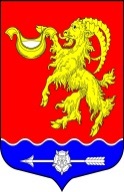 Местная администрация муниципального  образования Горбунковское сельское поселение муниципального образования Ломоносовского муниципального района Ленинградской областиПОСТАНОВЛЕНИЕ «Об обеспечении первичных мер пожарной безопасности в границах населенных пунктов Горбунковского сельского поселения»В соответствии с федеральными законами от 06 октября 2003 № 131-ФЗ «Об общих принципах организации местного самоуправления в Российской Федерации», от 21 декабря 1994 года № 69-ФЗ «О пожарной безопасности», в целях повышения противопожарной устойчивости населенных пунктов и объектов экономики территории Горбунковского сельского поселения местная администрация Горбунковского сельского поселения                                                 ПОСТАНОВЛЯЕТ:Утвердить Положение об обеспечении первичных мер пожарной безопасности в границах населенных пунктов Горбунковского сельского поселения (Приложение № 1). Признать утратившим силу Постановление местной администрации МО Горбунковское сельское поселение № 32 от 10.02.2014 г. «Об утверждении положения о порядке обеспечения первичных мер пожарной безопасности в границах муниципального образования Горбунковское сельское поселение и МБУ «Центр культуры, спорта и молодежной политики муниципального образования Горбунковское сельское поселение».Настоящее постановление подлежит размещению на официальном сайте муниципального      образования Горбунковское сельское поселение по электронному адресу: www.gorbunki-       lmr.ru.Постановление вступает в силу со дня его официального опубликования.Контроль за исполнением настоящего постановления оставляю за собой. И.о. главы местной администрацииМуниципального образованияГорбунковское сельское поселение                                                                                 П.А.РушПриложение № 1к постановлению местной администрации МО Горбунковское сельское поселениеот 13.01.2022 г. № 12ПОЛОЖЕНИЕоб обеспечении первичных мер пожарной безопасностив границах населенных пунктов Горбунковского сельского поселенияОбщие положения	1.1. Настоящее Положение определяет общие требования по обеспечению первичных мер пожарной безопасности в границах населенных пунктов Горбунковского сельского поселения.	1.2. Органы местного самоуправления поселения в пределах своих полномочий обеспечивают проведение мероприятий по пожарной безопасности в границах населенных пунктов с привлечением населения к их проведению.	1.3. Вопросы организационно-правового, финансового, материально-технического обеспечения первичных мер пожарной безопасности в границах населенных пунктов поселения устанавливаются нормативными актами органов местного самоуправления.Полномочия органов местного самоуправления поселения по обеспечению первичных  мер пожарной безопасности в границах населенных пунктов 	2.1. Создание условий для участия граждан в обеспечении первичных мер пожарной безопасности в иных формах.	2.2. Создание в целях пожаротушения условий для забора в любое время года воды из источников наружного водоснабжения, расположенных в населенных пунктах и на прилегающих к ним территориях.	2.3. Оснащение территорий общего пользования первичными средствами пожаротушения и противопожарным инвентарем.             2.4. Организация и принятие мер по оповещению населения и подразделений Государственной службы о пожаре.	2.5. Принятие мер по локализации пожара и спасению людей и имущества до прибытия подразделений Государственной противопожарной службы.	2.6. Включение мероприятий по обеспечению пожарной безопасности в планы, схемы и программы развития территории поселения.	2.7. Оказание содействия органам государственной власти субъектов Российской Федерации в  информировании населения о мерах пожарной безопасности, в том  числе  посредством организации и проведения собраний населения.	2.8. Установление особого противопожарного режима в случае повышения пожарной опасности.Основные задачи органов местного самоуправления по обеспечениюпервичных мер пожарной безопасности в границах поселений 	3.1. По созданию в целях пожаротушения условий для забора из источников наружного водоснабжения:	- поддержание в постоянной готовности искусственных водоемов, подъездов к водоисточникам и водозаборных устройств;	- оборудование естественных или искусственных водоисточников (реки, озера, бассейны, градирни и т.п.) подъездами с площадками (пирсами) с твердым покрытием размерами не менее 12х12 м для установки пожарных автомобилей и забора воды в любое время года;	- оборудование водонапорных башен приспособлениями для отбора воды пожарной техники в любое время года.	3.2. По организации и принятию мер по оповещению населения и подразделений Государственной противопожарной службы о пожаре:	- обеспечение населенных пунктов исправной телефонной или радиосвязью для сообщения о пожаре в пожарную охрану;	- установка на территории населенных пунктов средств звуковой сигнализации для оповещения людей на случай пожара и определение порядка вызова пожарной охраны.	3.3. По принятию мер по локализации пожара и спасению людей и имущества до прибытия подразделений Государственной противопожарной службы:	- сообщение о возникновении пожара в пожарную охрану;	- организация спасения людей в случае угрозы их жизни, используя для этого имеющиеся силы и средства;	- выполнение мероприятий, способствующих предотвращению развития пожара;	- удаление за пределы опасной зоны всех граждан, не участвующих в тушении пожара;	- организация эвакуации и защиты материальных ценностей, одновременно с тушением пожара;	- организация встречи подразделений пожарной охраны и оказание помощи в выборе кратчайшего пути для подъезда к очагу пожара.	3.4. По включению мероприятий по обеспечению пожарной безопасности в планы, схемы и программы развития территории поселения:	- организация и осуществление мер по защите от пожаров лесных массивов и торфяников;	- создание условий и проведение мероприятий по тушению лесных и торфяных пожаров;	- обеспечение надлежащего состояния источников противопожарного водоснабжения;	- организация работ по содержанию в исправном состоянии средств обеспечения пожарной безопасности жилых и общественных зданий, находящихся в муниципальной собственности;	- обеспечение пожарной безопасности жилого муниципального фонда и нежилых помещений.	3.5. По оказанию содействия органам государственной власти в области информирования населения о мерах пожарной безопасности:	- назначение лиц, ответственных за информирование населения мерам пожарной безопасности;	- организация мероприятий по информированию неработающего населения, в том числе инвалидов и пенсионеров с привлечением управляющих организаций, товариществ собственников жилья, жилищных кооперативов в границах населенных пунктов поселения, о проблемах и путях обеспечения пожарной безопасности, о принятых решениях по обеспечению пожарной безопасности по распространению пожарно-технических знаний, через средства массовой информации, посредством издания и распространения литературы и рекламной продукции, устройства тематических выставок, смотров, конференций и использования других, не запрещенных законодательством Российской Федерации, форм информирования населения;	- обучение детей в дошкольных образовательных учреждениях и лиц, обучающихся в образовательных учреждениях, мерам пожарной безопасности;	3.6. По установлению особого противопожарного режима в случае повышения пожарной опасности:	- разработка и выполнение для населенных пунктов, расположенных в лесных массивах, мероприятий, исключающих возможность переброса огня при лесных и торфяных пожарах на здания и сооружения (устройство защитных противопожарных полос, посадка лиственных насаждений, удаление в летний период сухой растительности и другие);	- ограничение доступа людей в лесные массивы, запрещение разведения костров, проведения противопожарных работ на определенных участках, временная приостановка топки печей, кухонных очагов и котельных установок, работающих на твердом топливе;	- проведение соответствующей разъяснительной работы с населением о мерах пожарной безопасности и действиях в случае пожара;	- установление других дополнительных требований пожарной безопасности.«13»  января  2022 года                                       № 12